Domanda di selezione per il conferimento di n. 1 incarico di natura occasionale per attività di tutoraggio e supporto alla didattica per n. 13 insegnamenti presso il Dipartimento di Management e DirittoAl Direttore del Dipartimento di Management e Dirittodell’Università degli Studi di Roma “Tor Vergata”Via Columbia, 2managementediritto@pec.torvergata.it santarelli@economia.uniroma2.itIl /La Sottoscritto/a___________________________________ nato/a  a____________________________il ________________residente a __________________________in Via____________________________Codice Fiscale______________________________nazionalità___________________________________Recapito telefonico_______________________ e-mail_________________________________________Chiede di essere ammesso alla selezione  - Avviso n. _______ Prot. n___________ per il conferimento di n. 1 incarico di natura occasionale per attività di tutoraggio e supporto alla didattica per l’a.a. 2018-2019 per gli insegnamenti selezionati nella tabella seguente con apposito simbolo (X):Nella domanda potranno essere indicati al massimo tre insegnamenti, pena esclusione dalla selezione.A tal fine dichiara di essere in possesso dei seguenti titoli di studio:a)____________________________________________________________________________________b)____________________________________________________________________________________c)____________________________________________________________________________________e dei seguenti titoli utili ai fini della valutazione comparativa:a)____________________________________________________________________________________b)____________________________________________________________________________________c)____________________________________________________________________________________Dichiara, ai sensi dell’art. 18, co. 1 della legge 240/2010 di non avere alcun  grado di parentela o di affinità, fino al quarto grado compreso, con un professore appartenente al Dipartimento di Management e Diritto.Dichiara inoltre di:aver prestato presso l’Ateneo i seguenti periodi di servizio a tempo determinato o contratti di lavoro autonomo ____________________________ di non aver prestato presso l’Ateneo periodi di servizio a tempo determinato o contratti di lavoro   autonomo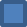 Si allega curriculum vitae e copia del documento di identità (formato pdf).Roma,____________________Firma______________________________XInsegnamenti Triennio Primo Semestre a.a. 2018/2019SSDCFUDocente CdSImporto Lordo €PeriodoEconomia Aziendale (A-L)SECS-P/079GiosiCdL CLEM1.20017 sett 2018 - 14 dic 2018Economia Aziendale (M-Z)SECS-P/079CepikuCdL CLEM1.20017 sett 2018 - 14 dic 2018Economia Aziendale (A-L)SECS-P/079FazzariCdL CLEF1.20017 sett 2018 - 14 dic 2018Economia Aziendale (M-Z)SECS-P/079MonteduroCdL CLEF1.20017 sett 2018 - 14 dic 2018Economia e Gestione dell'InnovazioneSECS-P/089CerrutiCdL CLEM1.20017 sett 2018 - 26 ott 2018Economia degli Intermediari FinanziariSECS-P/116Leonelli / CarrettaCdL CLEM90017 sett 2018 - 26 ott 2018Economia degli Intermediari FinanziariSECS-P/116Carretta / LeonelliCdL CLEF90017 sett 2018 - 26 ott 2018Introduction to the legal system IUS/096ConticelliCdL BA&E90017 sett 2018 - 14 dic 2018Fundamentals of Business Administration SECS-P/0712MonteduroCdL BA&E1.50017 sett 2018 - 14 dic 2018Managerial AccountingSECS-P/0712ChiricoMSc B.A.1.50017 sett 2018 - 14 dic 2018Organisational Dynamics and BehaviourSECS-P/106GnanMSc B.A.90017 sett 2018 - 26 ott 2018General Management – Mod. I – Enterprise EvolutionSECS-P/086AbatecolaMSc B.A.90017 sett 2018 - 26 ott 2018General Management – Mod. II – Digital trasnformation managementSECS-P/086CerrutiMSc B.A.90005 nov 2018 – 14 dic 2018